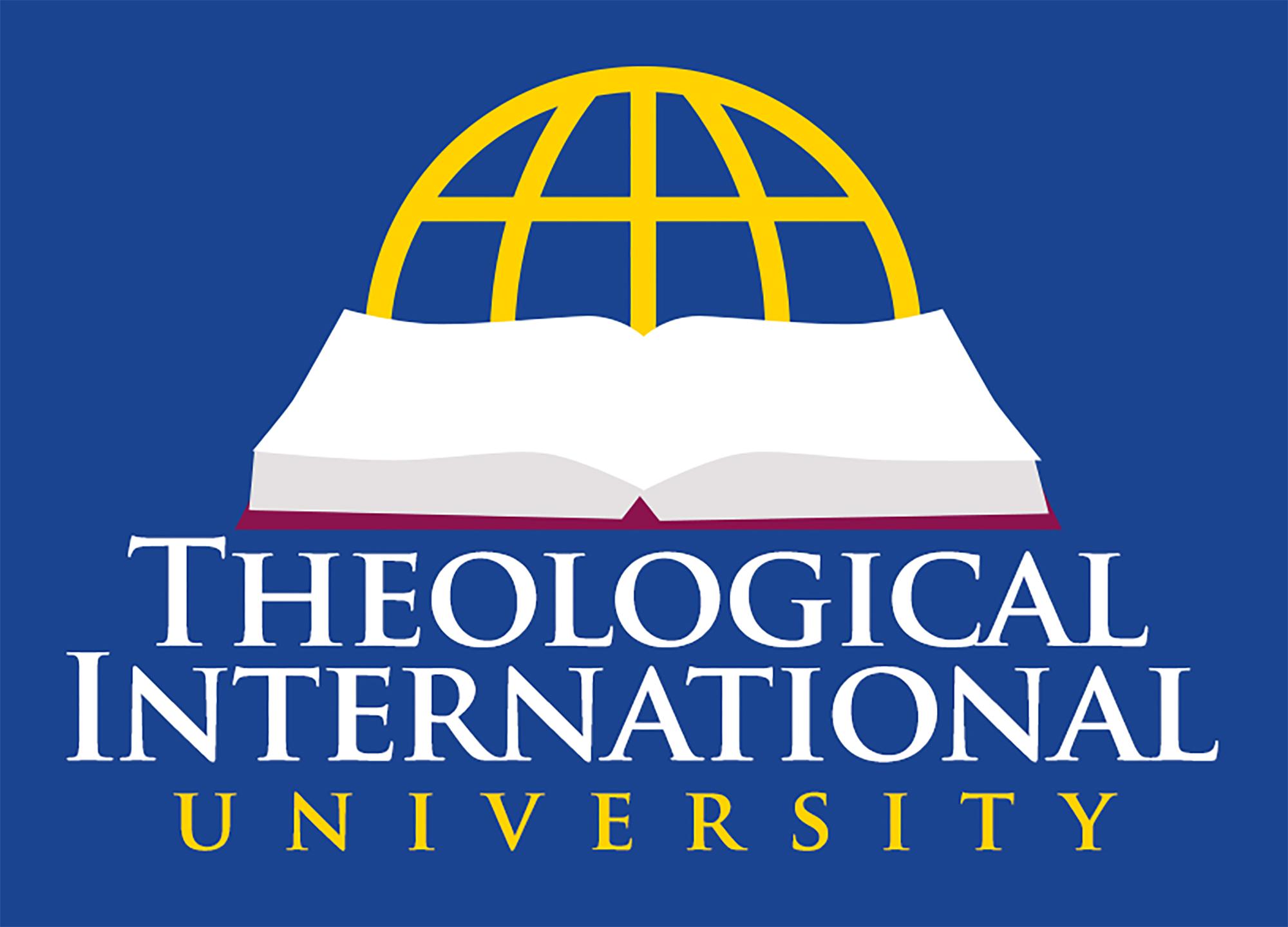 Solicitud de Campus SateliteRevisado 03.18 Es importante completar toda la información.Envíe la solicitud completa y honorarios a: Oficina Principal TIU. 3540 Maitland Dr Ste 102. Raleigh NC, 27610(919) 672-4105             mtesconi@tiuusa.orgPersona que efectúa el pedido Apellido________________________________ Nombre__________________ ____________Dirección _______________________________________ Ciudad__________________ Estado____  Código Postal  _____________________________________País ________________________ __________Telefono____________________________ Oficina _______________ Fax ______________ Correo electrónico_____________________________________________________________________________  
En cuanto a la aperture del campus

Nombre Propuesto del Campus______________________________________________________________ 
Calle _______________________________________ Ciudad _________________ Estado________  Código Postal _______________________País __________________________ _______________________ Telefono______________________________ Encargado del Campus

Apellido ______________________________ ________________ Nombre __________Sexo _____ Dirección __________________________________________ Ciudad___________________ Estado____  Código Postal _________________________ 	País ____________________________ ______________ Inicio Phone________________________________ Oficina Phone_______________ Fax ______________ Correo electrónico_________________________________________________________________________ Página Web (si hay) http: //www.______________________________________________________________Fecha de Nacimiento ___-___-___  Miembro de la Iglesia _________________________________ Años de Servicio Cristiano __________ Nivel académico Conseguido __________________________  Educación del Encargado de CampusDebe presentar todas las transcripciones que refleja lo anterior
Si el encargado del campus no es el Pastor

Nombre del Pastor__________________________ Telefono____________Direccion_______________________________ Ciudad______________ Estado_____ Cod.postal____________ E-Mail __________________________________________________________________________ 
Branch y Formación Tasas Incluya un cheque, giro postal o pago por Paypal para el procesamiento de $300. Si se aprueba su solicitud, se le notificará y se le pedirá pagar los $ 2700 por abrir el campus más los $200 de Cuota de entrenamiento para un gran total de $2900. Incluya con esta solicitud un cheque, giro postal, o el pago de PayPal por la cantidad de $ 300.00.___ He ​​incluido número de cheque _____________ en la cantidad de $ ________________ He ​​adjuntado una orden de pago por la cantidad de $ ____________________ He ​​pagado en línea con PayPal ....... Confirmación # _______________________Si su solicitud es aprobada y su verificación de antecedentes es aprobada, se le notificará. En ese momento se le pedirá que pague la cuota del campus y la tasa de entrenamiento.La información de esta solicitud es presentada con el propósito de calificar para abrir un Campus Satelite de la Universidad Teologica Internacional. Por la presente certifico que la información es verdadera, correcta y completa a lo mejor de mi / nuestro conocimiento, y yo / nosotros entendemos y acepto que cualquier falsificación de estos datos es motivo para que TIU se niegue a conceder mi / nosotros los derechos para abrir un campus . Yo / nosotros autorizo ​​TIU para hacer investigacion de crédito, y / o preguntas de antecedentes que considere necesarios en relación con mi / nuestra solicitud de Campus. Esta aplicación se convertirá en una parte del Acuerdo de Campus firmado por el solicitante (s) y  TIU. Solicitante (s) da conocimiento (s) que la información contenida en este documento es presentada por TIU como verdadera y que cualquier distorsión descubierta será motivo para revocar la aperture.
Al firmar yo (nosotros) afirmo que toda la información dada en esta solicitud es verdadera de lo mejor de mi conocimiento.Firmas____________________________________________________________Firma del solicitante 							Fecha
 ____________________________________________________________Firma del solicitante 							FechaAfirmación de Compromiso
  Fecha de firma: _______________                  
Esta solicitud debe ser completado y firmado antes de que se procesará. No deje espacios en blanco. Por favor llama (919) 672-4105  si tiene alguna pregunta.================================================== =============
TIU -Uso unicamenteFecha de recepción: _____________ recibida por: ___________________________________________________ Antecedentes Revisión _______ ______ Fecha ___________________________Aprobado: ____ Sí ___ No ___ Condicional Condiciones o comentarios: ________________________________________________________________________________________ 
________________________________________________________________________________________ _________________________________________________________________________________________ 2018 International Theological University, NC-Todos los derechos reservados                    Nombre de la universidad o la escuela Graduacion   Grado o diploma